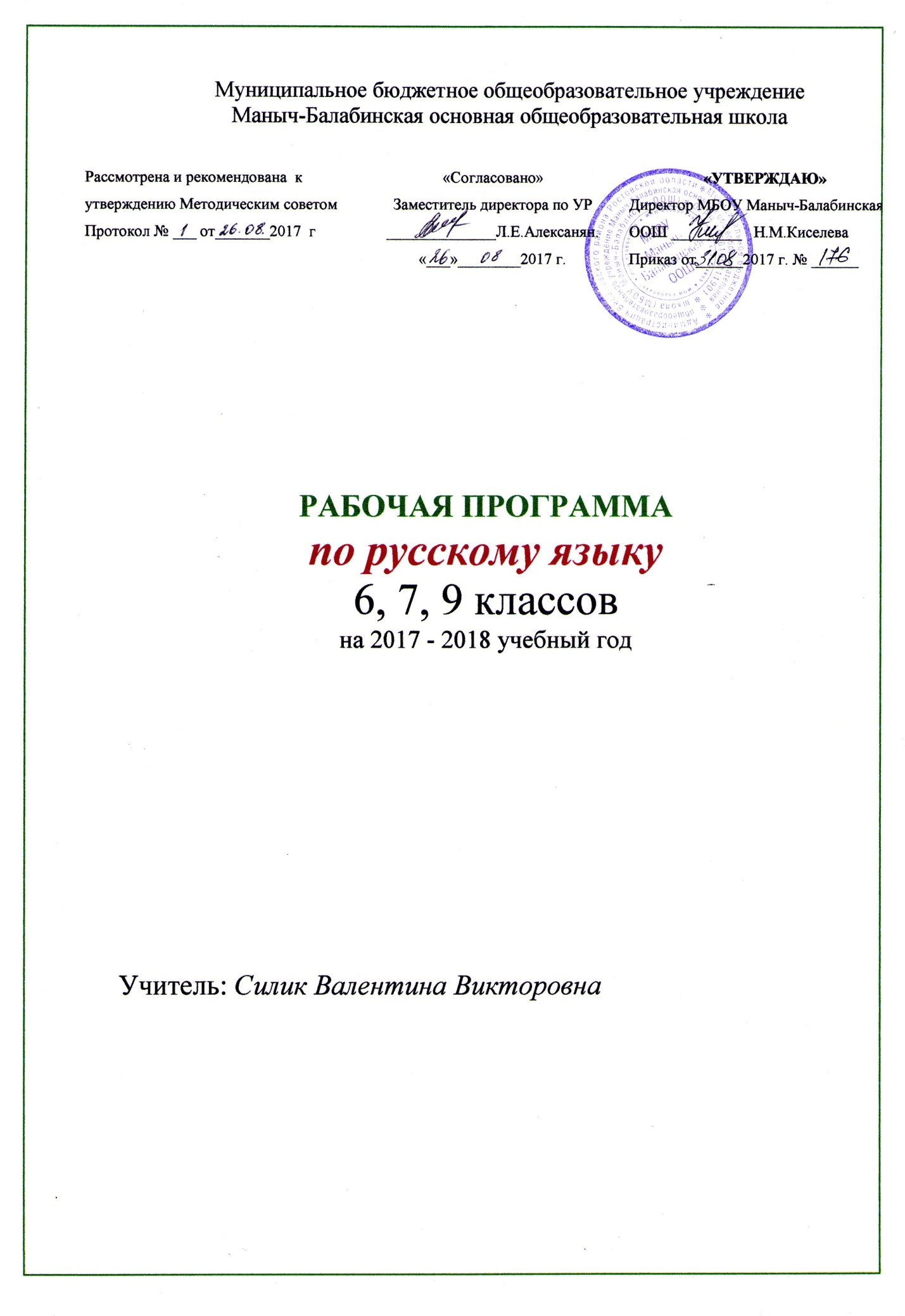 Пояснительная запискаРабочая программа по русскому языку создана на основе:- Федерального закона  № 273 от 29.12.2012 г;- Федерального закона от 01.12.2007 г. № 309 « О внесении изменений в отдельные законодательные акты Российской Федерации в части изменения понятия и структуры государственного образовательного стандарта" (с изменениями и дополнениями);- областной закон от14.11.2013 года № 26 3С «Об образовании в Ростовской области»;- Примерной основной образовательной программы основного общего образования (одобренной федеральным учебно – методическим объединением по общему образованию, протокол заседания от 08.04.2015 г № 1/15);- Постановления Главного государственного врача РФ от 29.12.2010 г (СаНПиНы);- Приказ Министерства образования Российской Федерации от 5 марта 2004 г. № 1089 «Об утверждении федерального компонента государственных образовательных стандартов начального, основного общего и среднего (полного) общего образования»  - приказа Минобрнауки России от 30.08.13 г № 1015 «Об утверждении Порядка организации и осуществлении образовательной деятельности по основным общеобразовательным  программам»;- приказа Минобрнауки России от 31.03.2014 г. № 253 «Об утверждении федерального перечня учебников»;- основной образовательной программы основного общего образования МБОУ Маныч – Балабинской ООШ;- Программы. Русский язык. 5-9 классы: авт.-сост. М.М. Разумовская, С..И. Львова. В.И. Капинос. В. В. Львов, Г.А. Богданова .- 2-е изд., стереотипное., - М.: Дрофа. 2009 г.- учебного плана МБОУ Маныч – Балабинской ООШ на 2017 – 2018 учебный год;- календарного учебного графика на 2017 – 2018 учебный год.  Главная цель обучения русскому языку в общеобразовательном учреждении состоит в том, чтобы обеспечить языковое развитие учащихся, помочь им овладеть речевой деятельностью: сформировать умения и навыки грамотного письма, рационального чтения, полноценного восприятия звучащей речи, научить их свободно, правильно и выразительно говорить и писать на родном языке, пользоваться им в жизни как основным средством общения.Следующие задачи:Дать учащимся представление о роли языка в жизни общества, о языке как о развивающемся явлении, о месте языка в современном мире, о его богатстве и выразительности;Обеспечить усвоение определенного круга знаний в области фонетики, графики, орфоэпии, орфографии, лексики, морфемики, словообразования, морфологии, синтаксиса, пунктуации, стилистики, а также формирование умений применять эти знания на практике;Развивать речь учащихся: обогащать их активный и пассивный запас слов, грамматический строй речи; способствовать усвоению норм литературного языка, формированию и совершенствованию умений и навыков грамотного и свободного владения устной и письменной речью во всех основных видах речевой деятельности;Формировать и совершенствовать орфографические и пунктуационные умения и навыки;Формировать умение анализировать речевые факты, оценивать их с точки зрения нормативности, соответствия ситуации общения;Формировать умение анализировать и составлять тексты разных жанров и стилей. Учебно-методическое обеспечение1. Русский язык. 9 класс. Авторы:  М. М. Разумовская, С. И. Львова, В. И. Капинос, В. В. Львов. – М.: Дрофа, 20132. Программа по русскому языку к учебникам для 5 – 9 классов. Автор программы: Разумовская М. М. и др. - М.: Дрофа, 20133. Методические рекомендации к учебнику «Русский язык. 9 класс» / Под редакцией М. М. Разумовской. – М.: Дрофа, 2012.4. Уроки русского языка в 9 классе: поурочные планы (по программе М. М. Разумовской).  Составитель О. А. Финтисова. – Волгоград: Учитель, 2011.5. Львов В. В. Поурочное планирование: К учебникам русского языка 5-9 классов под ред. М. М. Разумовской, П. А. Леканта. – 2-е издание, стереотипное. – М.: Дрофа, 2009. – 240 с. – (Библиотека учителя. Русский язык).Место предмета «Русский язык» в учебном планеНа изучение русского языка в 9 классе отводится 68 часов (2 часа в неделю). В соответствии с календарным учебным графиком на 2017-2018 учебный год и расписанием уроков МБОУ Маныч-Балабинская ООШ на 2017-2018 учебный год в 9 классе получается   67 часов. В связи с этим произведено уплотнение материала  по теме «Повторение» (вместо 4 часов 3 часа) – 17.05 и 21.05 и 24.05.Программа рассчитана на 68 часов, но будет считаться пройденной за 67 часов за счёт уплотнения материала.Требования к уровню подготовки учащихся Основные уменияК концу 9 класса учащиеся должны владеть следующими умениями:по орфоэпии: правильно произносить употребительные слова с учетом вариантов произношения;по лексике и фразеологии: разъяснять значение слов общественно-политической и морально-этической тематики, правильно их употреблять; пользоваться толковым, фразеологическим словарями и словарями иностранных слов, антонимов;по морфемике и словообразованию: владеть приемом разбора слова по составу: от значения слова и способа его образования к морфемной структуре; толковать значение слова исходя из его морфемного состава (в том числе и слов с иноязычными элементами типа лог, поли, фон и т. п.); пользоваться этимологическим и словообразовательным словарями;по морфологии: распознавать изученные в 5—7 классах части речи и их формы; соблюдать литературные нормы при образовании и употреблении слов; пользоваться грамматико-орфографическим словарем;по орфографии: правильно писать слова со всеми изученными в 5—7 классах орфограммами, слова общественно-политической и морально-этической тематики с непроверяемыми и труднопроверяемыми орфограммами; пользоваться орфографическим словарем;по синтаксису: различать изученные виды простых и сложных предложений; интонационно выразительно произносить предложения изученных видов;по пунктуации: правильно ставить знаки препинания во всех изученных случаях.III. СОДЕРЖАНИЕ УЧЕБНОГО ПРЕДМЕТАО языке. Русский язык среди языков мира.РЕЧЬСистематизация сведений о тексте, стилях, типах речи, строении текста; расширение представления о языковых средствах, характерных для различных стилей речи.Углубление знаний о стилях речи: художественный стиль речи и язык художественного произведения.Жанры публицистики: эссе, путевые заметки, рецензия. Особенности их строения: коммуникативная задача, содержательно-композиционные особенности жанра, типологическая структура текста, характерные языковые и речевые средства.Деловые бумаги: заявление, доверенность, расписка, автобиография, стандартная форма, специфическая официально-деловая лексика и фразеология.Обобщение изученного в 5—8 классах Основные единицы языка и их особенности (звуки, морфемы, слова, словосочетания, предложения). Лексическое и грамматическое значения слова. Части речи и их смысловые, морфологические и синтаксические признаки. Основные правила правописания.ЯЗЫК. ПРАВОПИСАНИЕ. КУЛЬТУРА РЕЧИ Синтаксис сложного предложенияСложное предложениеСложное предложение и его признаки. Сложные предложения с союзами и без союзов. Классификация сложных предложений: сложносочиненные, сложноподчиненные, бессоюзные.Сложносочиненное предложениеСтроение сложносочиненного предложения и средства связи в нем: интонация и сочинительные союзы (соединительные, разделительные и противительные). Смысловые отношения между частями сложносочиненного предложения.Запятая между частями сложносочиненного предложения.Культура речи. Интонация сложносочиненного предложения. Синонимика сложносочиненных предложений с различными союзами. Стилистические особенности сложносочиненного предложения и ряда простых предложений.Сложноподчиненное предложениеСтроение сложноподчиненного предложения: главное и придаточное предложения в его составе; средства связи в сложноподчиненном предложении. Основные виды сложноподчиненных предложений: определительные, изъяснительные, обстоятельственные (места, времени, образа действия и степени, цели, условия, причины, уступительные, сравнительные, следствия). Место придаточного предложения по отношению к главному.Предложения с несколькими придаточными. Знаки препинания между главным и придаточным предложениями.Культура речи. Синонимика союзных предложений.   Стилистические   особенности   сложноподчиненного и простого предложений. Использование сложноподчиненных предложений разного вида в разных типах речи.Бессоюзное сложное предложениеСмысловые отношения между простыми предложениями в составе бессоюзного сложного предложения. Интонация бессоюзного сложного предложения.Знаки препинания в бессоюзном сложном предложении.Культура речи. Выразительные особенности бессоюзных предложений. Синонимика простых и сложных предложений с союзами и без союзов.Сложное предложение с разными видами связиСложное предложение с различными видами союзной и бессоюзной связи. Знаки препинания в нем.Культура речи. Правильное построение сложных предложений с разными видами связи. Уместное их употребление (преимущественно в книжной речи). Стилистические особенности сложного предложения с разными видами связи и текста с разными способами связи простых предложений. Интонационные особенности предложений изученных синтаксических конструкций.Тематическое планированиеМАТЕРИАЛЬНО-ТЕХНИЧЕСКОЕ ОБЕСПЕЧЕНИЕ ПРЕДМЕТА «РУССКИЙ ЯЗЫК»Технические средства обучения:Мультимедийный компьютерПроекторЭкранПрограмма:Программы по русскому (родному) языку, 5—9 классы, авторы программы: М. М. Разумовская, С. И. Львова, В. И. Капинос, В. В. Львов, Г. А. Богданова. («Рабочие программы. Русский язык. 5–9 классы», сост. Е. И. Харитонова , М.: «Дрофа») Учебники:Разумовская М. М., Львова С. И., Капинос В. И., Львов В. В. и др. Русский язык. 5 класс / под ред. М. М. Разумовской, П. А. Леканта. М.: ДрофаРазумовская М. М., Львова С. И., Капинос В. И., Львов В. В. и др. Русский язык. 6 класс / под ред. М. М. Разумовской, П. А. Леканта. М.: ДрофаРазумовская М. М., Львова С. И., Капинос В. И., Львов В. В. и др. Русский язык. 7 класс / под ред. М. М. Разумовской, П. А. Леканта.  М.: ДрофаРазумовская М. М., Львова С. И., Капинос В. И., Львов В. В. Русский язык. 8 класс / под ред. М. М. Разумовской, П. А. Леканта.  М.: ДрофаРазумовская М. М., Львова С. И., Капинос В. И., Львов В. В. Русский язык. 9 класс / под ред. М. М. Разумовской, П. А. Леканта.  М.: ДрофаCD, DVD:1С: Репетитор. Русский язык	Уроки русского языка Кирилла и Мефодия.	5 кл., 6 кл., 7 кл., 8-9 кл.Электронное учебное издание к учебнику Разумовской М. М.   5, 6, 7, 8, 9 классы«Я пишу грамотно!» Интерактивный тренажер.	«Страна Лингвиния».  Мультимедийная книжка	«Академия речевого этикета»	Русский язык. Полный мультимедийный курс. 1-9 классыРусский язык. Дидактический и раздаточный материал. 5-7 классыЭнциклопедии, словари:Введенская Л. А. Словарь антонимов русского языка	Ожегов С. И. Словарь русского языка	Лекант П. А. Школьный орфоэпический словарь русского языка	Жуков В. П. Школьный фразеологический словарь русского языка.	Соловьев Н. В. Орфографический словарь русского языка.	Бондаренко Р. А. Пишу правильно.	Евгеньева А. П. Словарь синонимов русского языка.	Иванов В. В. Школьный словарь иностранных слов	Д. Н. Ушаков, С. Е. Крючков. Орфографический словарь	П. А. Грушников. Орфографический словарик	Портреты, репродукции картин:Комплект портретов для кабинета русского языка (10 шт.)	Е. Н. Колокольцев. Развитие речи. Репродукции картин. 5-7 классыТаблицы:«Русский язык. Набор словарных слов»Словарные слова с непроверяемыми гласными.Словарные слова с непроверяемыми гласными.Словарные слова с непроверяемыми гласными.Словарные слова с непроверяемыми гласными.Словарные слова с двойными согласными.«Русский язык. 5 класс»Разделительные твердый и мягкий знаки.Буквы О-А в корнях лаг-лож, раст, ращ_рос.Буквы И-Ы после Ц.Три склонения имен существительных.Склонение имен существительных.Безударные гласные в окончаниях прилагательных.ТСЯ-ТЬСЯ в глаголах.Буквы Е-И в корнях с чередованием.Как определить спряжение глагола.Спряжение глаголов.Употребление Ь на конце слов после шипящих.Однородные члены предложения.Члены предложения.Прямая речь.«Русский язык. 7 класс»Причастие как особая форма глагола.Причастный оборот.Действительные и страдательные причастия.Слитное и раздельное написание НЕ с причастиями.Н-НН в суффиксах страдательных причастий и прилагательных.Деепричастие как особая форма глагола.Деепричастный оборот.«Русский язык. 8 класс»Тире между подлежащим и сказуемым.Союзы при однородных членах.Обобщающие слова при однородных членах.Предложения с прямой речью.Односоставные предложения.Обособление определения.Обособление обстоятельств.«Русский язык. 9 класс» Знаки препинания в сложносочиненном предложении.Знаки препинания в СПП.СПП с несколькими придаточными.Пунктуация в СП с подчинительной и сочинительной связью.Знаки препинания в БСП.Книгопечатная продукция:5 класс: Русский язык 5  класс. Поурочные планы. По учебнику М.М. Разумовской и др. Автор – составитель М.М. Разумовская – Волгоград.: Учитель,  Учебные таблицы V- XI классы по русскому языку.Составитель А.Б. Малюшкин. – М.:Творческий центр Сфера,  Контрольно-измерительные материалы. Русский язык. 5 класс./ сост. Н. В. Егорова. – М.: ВАКО,  Русский язык V  класс. Методическое пособие М. Разумовской к учебнику «Русский язык. 5 класс» М.Разумовская. Москва. «Дрофа».Русский язык V  класс. Тетрадь для оценки качества знаний. Автор В.В. Львов. Москва. «Дрофа». Ларионова Л. Г. Русский язык V  класс. Орфография. Тестовые задания ЕГЭ. Рабочая тетрадь к учебнику «Русский язык. 5 класс» М.Разумовская. Москва. «Дрофа». Тесты по русскому языку. 5 класс: к учебнику  М Разумовской  «Русский язык. 5 класс».  - М.:  «Экзамен»М. Ю. Никулина. Рабочая тетрадь по русскому языку к учебнику М. М. Разумовской. М.: ЭКЗАМЕНЕ. П. Петрухина. Поурочные разработки по русскому языку к учебнику М. М. Разумовской – М.: ЭКЗАМЕН6 класс:Русский язык 6  класс. Поурочные планы. По учебнику М.М. Разумовской и др. Автор – составитель М.М. Разумовская – Волгоград.: Учитель, Контрольно-измерительные материалы. Русский язык. 6 класс./ сост. Н. В. Егорова. – М.: ВАКОРусский язык 6  класс. Методическое пособие М. Разумовской к учебнику «Русский язык. 6 класс» М.Разумовская. Москва. «Дрофа».Русский язык 6  класс. Тетрадь для оценки качества знаний. Автор В.В. Львов. Москва. «Дрофа», Ларионова Л. Г. Русский язык 6  класс. Орфография. Тестовые задания ЕГЭ. Рабочая тетрадь к учебнику «Русский язык. 6 класс» М.Разумовская. Москва. «Дрофа»,.Тесты по русскому языку. 6 класс: к учебнику  М Разумовской  «Русский язык. 6 класс».  - М.:  «Экзамен»7 класс:Русский язык 6  класс. Поурочные планы. По учебнику М.М. Разумовской и др. Автор – составитель М.М. Разумовская – Волгоград.: Учитель, Добротина И. Г.Русский язык. 7 класс. Тематические тестовые здания для подготовки к ГИА. – Ярославль: Академия развития.М. Ю. Никулина. Контрольные и проверочные работы по русскому языку. 7 класс. М.: «Экзамен»Ларионова Л. Г. Русский язык 7  класс. Орфография. Тестовые задания ЕГЭ. Рабочая тетрадь к учебнику «Русский язык. 7 класс» М.Разумовская. Москва. «Дрофа»,.8 класс:Методические рекомендации к учебнику «Русский язык. 8 класс» / Под редакцией М. М. Разумовской. – М.: Дрофа.Уроки русского языка в 8 классе: поурочные планы (по программе М. М. Разумовской).  Составитель О. А. Финтисова. – Волгоград: Учитель. Львов В. В. Поурочное планирование: К учебникам русского языка 5-9 классов под ред. М. М. Разумовской, П. А. Леканта. – 2-е издание, стереотипное. – М.: Дрофа, 2009. – 240 с. – (Библиотека учителя. Русский язык).9 класс:Методические рекомендации к учебнику «Русский язык. 9 класс» / Под редакцией М. М. Разумовской. – М.: Дрофа.4. Уроки русского языка в 9 классе: поурочные планы (по программе М. М. Разумовской).  Составитель О. А. Финтисова. – Волгоград: Учитель.5. Львов В. В. Поурочное планирование: К учебникам русского языка 5-9 классов под ред. М. М. Разумовской, П. А. Леканта. – 2-е издание, стереотипное. – М.: Дрофа, 2009. – 240 с. – (Библиотека учителя. Русский язык).Интернет ресурсы:  http://repetitor.1c.ru/ - Серия учебных компьютерных программ '1С: Репетитор' по русскому языку, Контрольно-диагностические   системы серии 'Репетитор. Тесты по пунктуации, орфографии и др.http://www.gramota.ru/- Все о русском языке на страницах справочно-информационного портала. Словари онлайн. Ответы на вопросы в справочном бюро. Официальные документы, связанные с языковой политикой. Статьи, освещающие актуальные проблемы русистики и лингвистики.http://www.gramma.ru/ - Пишем и говорим правильно: нормы современного русского языка. Помощь школьникам и абитуриентам.    Деловые бумаги - правила оформления. Консультации по русскому языку и литературе, ответы на вопросы.http://www.school.edu.ru/ -Российский образовательный портал.http://www.1september.ru/ru/ - газета «Первое сентября». http://all.edu.ru/ - Все образование Интернета http://www.gramma.ru -  Культура письменной речи.  http://www.imena.org -  Имена.org – популярно об именах и фамилиях.  http://slova.ndo.ru - Крылатые слова и выражения.http://www.rusword.org - Мир слова русского.  http://www.lrc-lib.ru - Рукописные памятники Древней Руси.  http://www.philol.msu.ru/rus/galva-1/ -  Русская фонетика: мультимедийный Интернет – учебник. http://character.webzone.ru -  Русское письмо: происхождение письменности, рукописи, шрифты.http://learning-russian.gramota.ru -  Электронные пособия по русскому языку для школьников. №ТемаЧасы1О языке12Повторение изученного в 5-8 классах83Сложное предложение24Сложносочиненное предложение35Сложноподчиненное предложение196Сложноподчиненное предложение с несколькими придаточными47Бессоюзное сложное предложение78Сложное предложение с различными видами связи39Речь     1710Повторение3Итого67№ урокаДатаТемаКол-во часовКол-во часовВид контроляО языке О языке О языке О языке 14.09Русский язык – национальный язык русского народа11Повторение изученного в 5-8 классахПовторение изученного в 5-8 классахПовторение изученного в 5-8 классахПовторение изученного в 5-8 классах27.09Повторение. Речь. Стили речи.113411.0914.09Фонетика. Орфоэпия. Графика.22518.09Лексика. Морфемика. Словообразование.11621.09Морфология и синтаксис. 17825.0928.09Орфография и пунктуация.2292.10Контрольная работа №1. Диктант по теме «Повторение изученного в 5-8 классах»11К. р. №1105.10Типы речи.1111129.1012.10Контрольная работа №2. Обучение изложению: сжатый пересказ22К. р. №2Синтаксис и пунктуация1316.10Понятие сложного предложения111419.10Типы сложного предложения и средства связи между его частями.1Сложносочиненное предложение1523.10Понятие сложносочиненного предложения11161726.10------9.11Виды сложносочиненного предложения22181913.1116.11Контрольная работа №3. Изложение 22К. р. №32020.11Художественный стиль речи и язык художественной литературы.11Сложноподчиненное предложение2123.11Понятие сложноподчиненного предложения112227.11Виды сложноподчиненного предложения11232430.114.12Сложноподчиненное предложение с придаточным определительным22257.12Сложноподчиненное предложение с придаточным изъяснительным11262711.1214.12Обучение сочинению: сочинение-рассуждение222818.12Сложноподчиненные предложения с придаточным места.112921.12Сложноподчиненное предложение с придаточным времени11303125.1228.12------Сложноподчиненное предложение с придаточным сравнения22323311.0115.01Сложноподчиненное предложение с придаточным образа действия и степени223418.01Путевые заметки11353622.0125.01Контрольная работа №4. Изложение.22К. р. №43729.01Сложноподчиненное предложение с придаточным цели11381.02Сложноподчиненное предложение с придаточным условия1139405.028.02Сложноподчиненное предложение с придаточными причины и следствия22414212.0215.02Сложноподчиненное предложение с придаточным уступительным22434419.0222.02Повторение по теме «Сложноподчиненные предложения»224526.02Рецензия.11461.03Контрольная работа №5. Рецензия на книгу.11К. р. №5Сложноподчиненное предложение с несколькими придаточными4748495.031215.03Понятие сложноподчиненного предложения с несколькими придаточными335019.03Контрольная работа №6. Диктант с грамматическим заданием11К. р. №65122.03-----Эссе.11522.04Контрольная работа №7. Сочинение в жанре эссе «О времени и о себе»11К. р. №7Бессоюзное сложное предложение535.04Понятие бессоюзного сложного предложения11549.04Бессоюзные сложные предложения со значением перечисления115512.04Бессоюзные сложные предложения со значением причины, пояснения, дополнения11565716.0419.04Бессоюзные сложные предложения со значением противопоставления, времени или условия и следствия.225823.04Повторение по теме «Бессоюзное сложное предложение»115926.04Контрольная работа  №8 по теме «Бессоюзное сложное предложение»11К. р. №8606130.043.05Деловая речь22Сложное предложение с различными видами связи6263647.0510.0514.05Сложное предложение с различными видами союзной и бессоюзной связи3365666717.0521.0524.05Повторение33